Informacja o zgłoszeniuinstalowania, o którym mowa w art. 29 ust. 3 pkt 3 lit. d Garwolin dnia 08.10.2021 r.B.6743.873.2021.ACI n f o r m a c  j ao dokonaniu zgłoszeniaZgodnie z art. 30a pkt 1 ustawy z dnia 7 lipca 1994 roku – Prawa budowlane (tekst jednolity Dz.U. z 2020 roku. poz. 1333 z późniejszymi zmianami) informuje, że w Starostwie Powiatowym w Garwolinie w dniu 07.10.2021 roku ZOSTAŁO DORĘCZONE (ZŁOŻONE) przez Państwo Barbarę i Zbigniewa Mucha ZGŁOSZENIE DOTYCZĄCE ZAMIARU PRZYSTĄPIENIA DO BUDOWY INSTALACJI GAZOWEJ WEWNĘTRZNEJ DLA BUDYNKU MIESZKALNEGO JEDNORODZINNEGO NA DZIAŁCE NR 930 POŁOŻONEJ W MIEJSCOWOŚCI ZGÓRZE GM. MIASTKÓW KOŚCIELNY- Starosta Powiatu Garwolińskiego 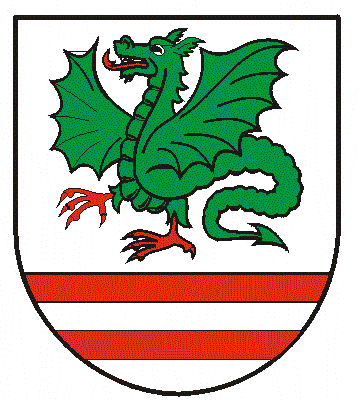 